                       Mathematics Faculty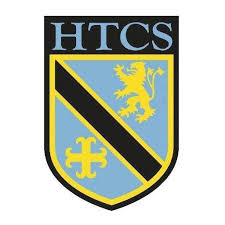 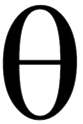              Year 8 Spring Term 2 – Theta Scheme Unit 7 Overview - Angles and ConstructionsTopicKey IdeasProgressProgressProgressTopicKey IdeasRAGAngles and ConstructionsI can understand and use angle notation.Angles and ConstructionsI can construct ASA, SAS and SSS triangles.Angles and ConstructionsI can calculate right angles, angles on a line, angles on a point and vertically opposite angles.Angles and ConstructionsI can calculate missing angles in triangles and quadrilaterals.Angles and ConstructionsI can calculate angles in parallel and intersecting lines.LessonLearning FocusAssessmentKey Words1Constructing triangles given ASA, SAS and SSS (CM clips 81, 82 & 83)Formative assessment strategies e.g. MWBs, whole class questioning, Diagnostic Questions, SLOP time with self-assessment, Live Marking etc.Assessment is also supported with our use of ILOs, set through Century Learning and Corbettmaths.Finally, units are assessed through skills checks and half termly assessments, as part of our Assessment Calendar in Mathematics.triangle, angle, draw, construct,protractor, acute, obtuse2Calculating right angles, angles on a straight line, angles at a point and vertically opposite angles (CM clips 34, 35, 30 & 39)Formative assessment strategies e.g. MWBs, whole class questioning, Diagnostic Questions, SLOP time with self-assessment, Live Marking etc.Assessment is also supported with our use of ILOs, set through Century Learning and Corbettmaths.Finally, units are assessed through skills checks and half termly assessments, as part of our Assessment Calendar in Mathematics.right angle, straight line, point,vertically opposite3Calculate missing angles in triangles (CM clip 37)Formative assessment strategies e.g. MWBs, whole class questioning, Diagnostic Questions, SLOP time with self-assessment, Live Marking etc.Assessment is also supported with our use of ILOs, set through Century Learning and Corbettmaths.Finally, units are assessed through skills checks and half termly assessments, as part of our Assessment Calendar in Mathematics.triangle, calculate, angle, acute, obtuse, reflex, scalene, isosceles, equilateral4Calculating missing angles in quadrilaterals (CM clip 33)Formative assessment strategies e.g. MWBs, whole class questioning, Diagnostic Questions, SLOP time with self-assessment, Live Marking etc.Assessment is also supported with our use of ILOs, set through Century Learning and Corbettmaths.Finally, units are assessed through skills checks and half termly assessments, as part of our Assessment Calendar in Mathematics.quadrilateral, calculate, angle, right angle, square, rectangle, parallelogram, rhombus, kite, trapezium5Calculating alternate and corresponding angles (CM clip 25)Formative assessment strategies e.g. MWBs, whole class questioning, Diagnostic Questions, SLOP time with self-assessment, Live Marking etc.Assessment is also supported with our use of ILOs, set through Century Learning and Corbettmaths.Finally, units are assessed through skills checks and half termly assessments, as part of our Assessment Calendar in Mathematics.horizontal, vertical, parallel,perpendicular, intersecting,corresponding, alternate6Calculating co-interior angles (CM clip 25)Formative assessment strategies e.g. MWBs, whole class questioning, Diagnostic Questions, SLOP time with self-assessment, Live Marking etc.Assessment is also supported with our use of ILOs, set through Century Learning and Corbettmaths.Finally, units are assessed through skills checks and half termly assessments, as part of our Assessment Calendar in Mathematics.horizontal, vertical, parallel,perpendicular, intersecting, co-interior, corresponding, alternate